Malen mit Klorollen:Diese Materialien braucht ihr:Klopapierrolle verschiedene FingerfarbenPapierSchälchenLos geht’s:Nehmt euch eine Klorolle und schneidet sie rundherum ein. Es entsteht eine kleine Sonne. ;) 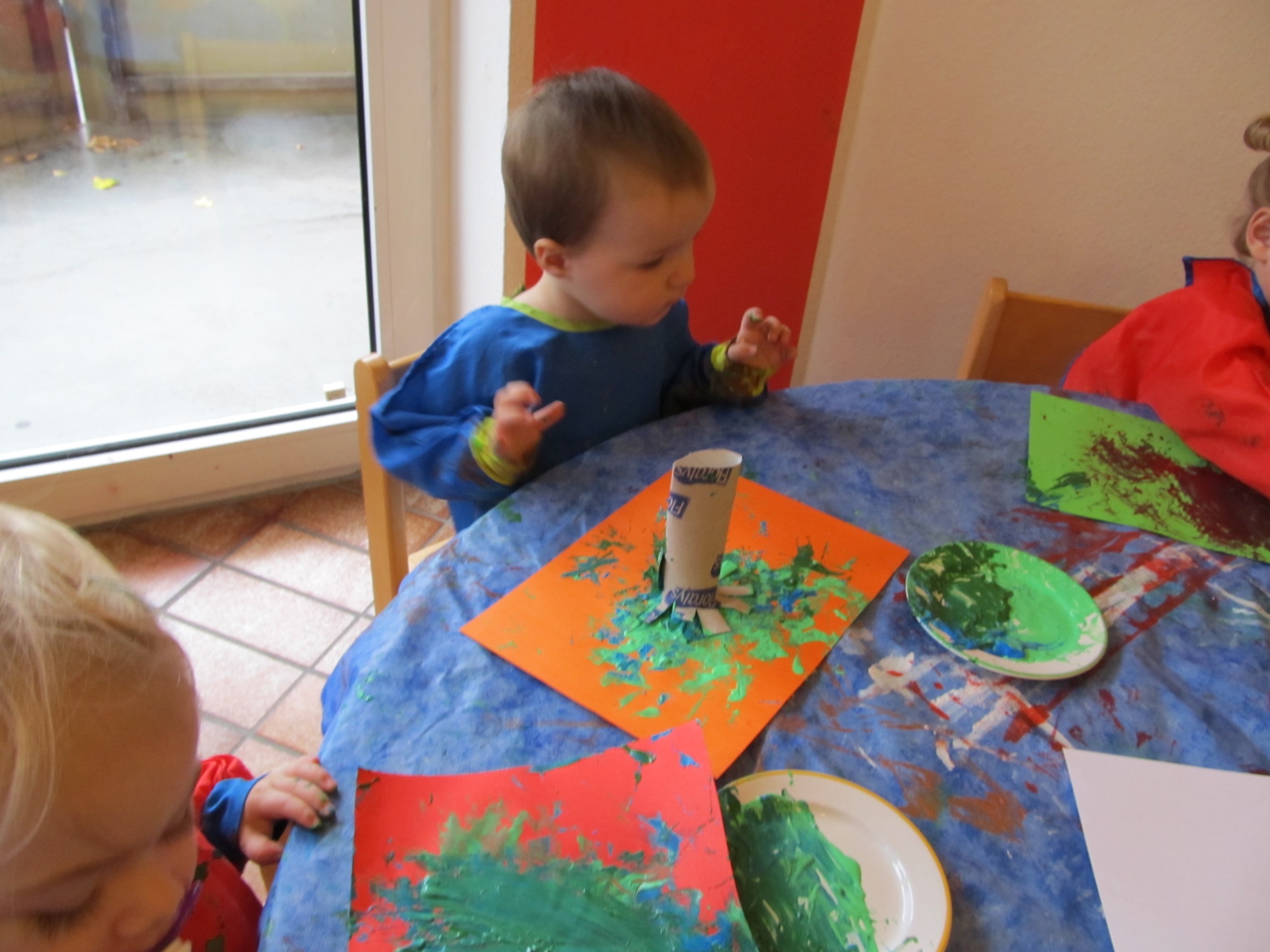 Sobald ihr dies getan habt füllt ihr die verschiedenen Fingerfarben in kleine Schälchen. Jetzt darf drauf los gemalt werden.  Eure Kinder können so auch sehr schön sehen wie sich die Farben vermischen und eine neue entsteht. ;) Viel Spaß  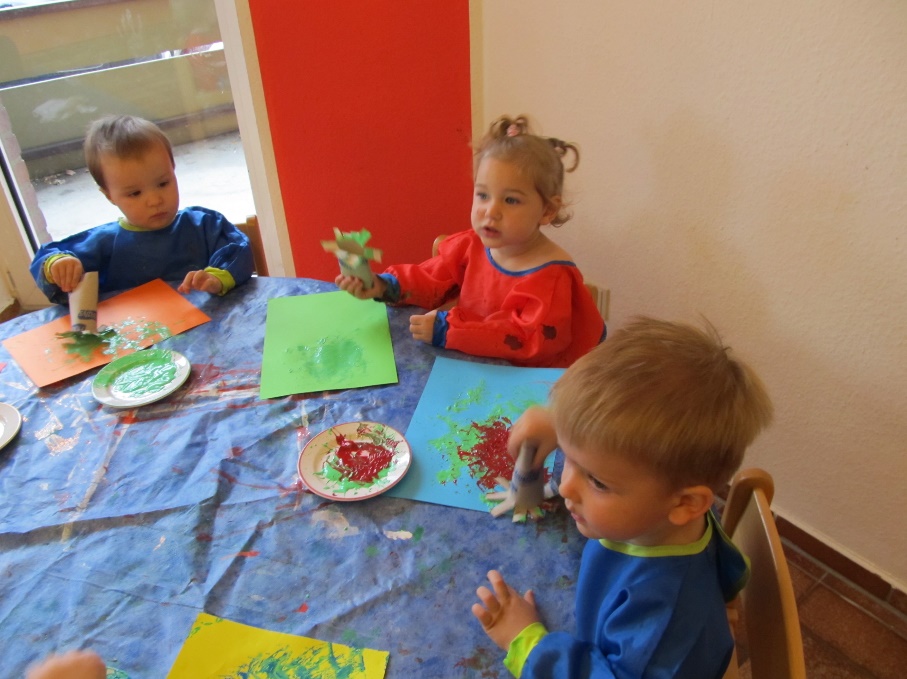 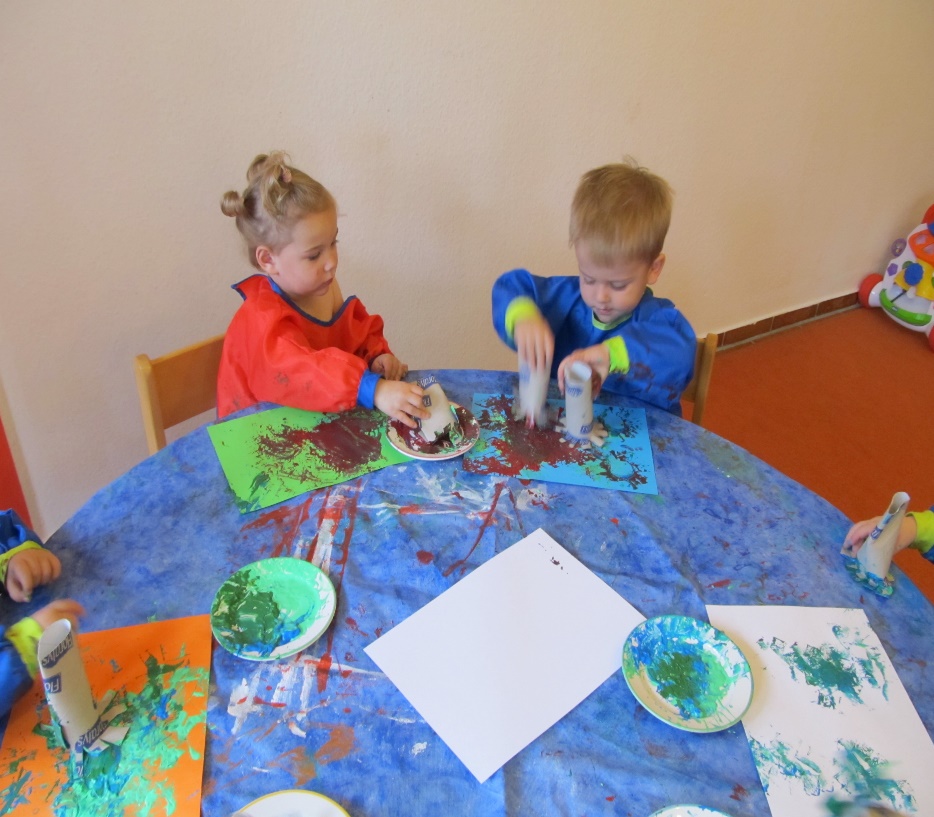 